	N: _______________________Was gehört zusammen?Verbinde jedes Wort mit dem richtigen Bild.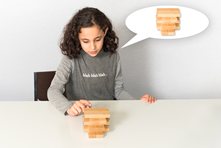 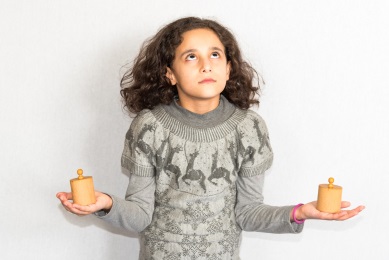 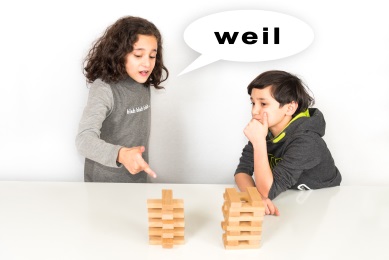 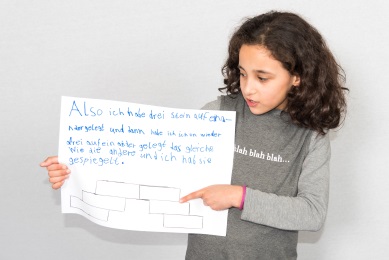 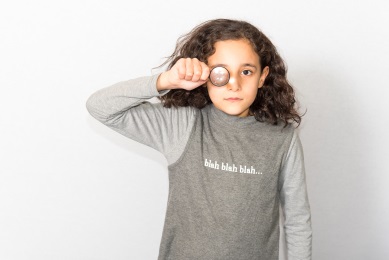 vergleichenbeschreibenpräsentierenbegründenvermutenfeststellenüberprüfenbenennenerforschen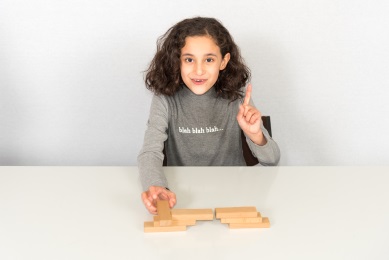 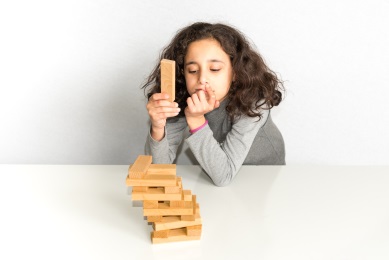 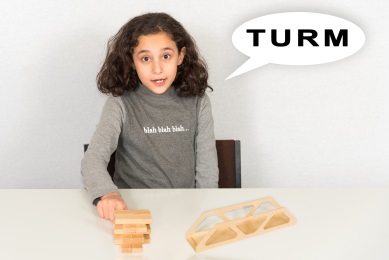 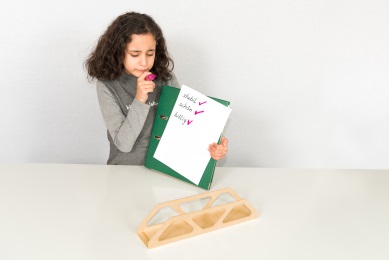 